ОБРАЗОВАТЕЛЬНЫЕ САЙТЫ        Эти ресурсы содержат официальную информацию, нормативные документы текущего года и архивы прошлых лет: приказы, распоряжения, инструктивные письма, рекомендации, новости. Здесь же представлены отчёты о проведении текущих мероприятий, планы, федеральные целевые программы, конкурсы и гранты. В каталоге приведены наиболее информативные ресурсы, которые хорошо спроектированы и содержат ссылки на другие ресурсы WWW.МЕТОДИЧЕСКИЕ РЕСУРСЫ ДЛЯ ВОСПИТАТЕЛЯ ДОШКОЛЬНОГО ОБРАЗОВАТЕЛЬНОГОКАТАЛОГИ БИБЛИОТЕК. ЭЛЕКТРОННЫЕ БИБЛИОТЕКИЭЛЕКТРОННЫЕ ПЕРИОДИЧЕСКИЕ ИЗДАНИЯ ДЛЯ ДЕТЕЙ И ВОСПИТАТЕЛЯ ДОШКОЛЬНОГО ОБРАЗОВАТЕЛЬНОГО УЧРЕЖДЕНИЯВИРТУАЛЬНЫЕ ДЕТСКИЕ ЖУРНАЛЫhttp://www.curator.ru –«Куратор». Сайт посвящён применению Интернет-технологий в образовании. Новости образования, материалы по дистанционному обучению через Интернет, сайтостроению, web-обзоры, обзоры электронных учебников, материалы в помощь методисту,http://www.edu.ru  Федеральный портал «Российское образование». Каталог образовательных Интернет-ресурсов. Базовые федеральные образовательные порталы. Поиск по подстройке, по рубрикаторам. Рейтинги ресурсов. Нормативные документы системы образования. Государственные образовательные стандарты. Дистанционное обучение (курсы, организации, нормативная база). Глоссарий (образование, педагогика).http://www.edu.-all.ru Портал «ВСЕОБУЧ» – всё об образовании.http://www.int-edu.ru Институт новых технологий образования. Сайт представляет различные дидактические и методические пособия.http://www.lexed.ru Федеральный центр образовательного законодательства.http://www.school.edu.ru Российский общеобразовательный портал. Образовательные ресурсы для воспитателей, учителей, учеников и родителей. Портал содержит многообразную информацию по всем основным вопросам общего образования, от дошкольного до полного среднего.http://adalin.mospsy.ru Психологический центр «АДАЛИН». Психологическое консультирование по вопросам детско-родительских и семейных отношений, развивающие занятия с детьми дошкольного возраста (диагностика и развитие мышления, речи, памяти, внимания, творческих способностей), подготовка ребенка к школе. Коррекционные занятия: гиперактивность, дефицит внимания, повышенная агрессивность, тревожность, медлительность, аутизм, детские страхи, неврозы у детей, задержка психического развития. Психологические тесты, коррекционные и развивающие методики, статьи и публикации по психологииhttp://azps.ru «А.Я. Психология». Сайт содержит статьи по разным отраслям психологии, в том числе - по детской психологииhttp://kinklub.com Каталог детских сайтов. В каталоге представлены сайты только с детской тематикой. http://ladushki.ru «Ладушки». Сайт для малышей и малышек, а также их родителей. Галерея детских рисунков. Детское литературное творчество. Поделки. Живая азбука. Весёлая математика. Полезные ссылки («Каталог детских ресурсов», «Игра в глину»)http://playroom.com.ru.Детская игровая комната. Более 120 текстов детских песен из фильмов и мультфильмов, компьютерные игры для детей разного возраста, доступные для скачивания, игры развивающие и логические, а также кроссворды, загадки, перевёртыши, считалки, пословицы, шарады, ребусы.http://skazkater.narod.ru Сообщество сказкотерапевтов. Терапевтические сказки, ссылки на коллекции сказок.http://www.danilova.ru Сайт Лены Даниловой. Он существует с 1999 года и является одним из первых сайтов для воспитателя и родителей в российском Интернете. В разделе «Всё о раннем развитии» размещены материалы о различных методиках; в «Кладовой» – книги для детей, материалы для занятий: пособия, игры, раскраски, картинки, ноты и многое другое. «Мастерская» расскажет заботливым мамам и папам о том, как сделать малышу игрушку или игру, как изготовить предметы интерьера – как вместе с детьми создавать удивительные поделки. В разделе «Здоровье» учат не болеть, а если уж заболели, то лечиться правильно: нелекарственные методы лечения, сокотерапия, ароматерапия и многое другое.http://detskiy-mir.net «Детский мир» - Весёлый детский сайт. Программа «Раскрась-ка!» поможет превратить рисунки для раскрашивания в шедевры, выучить азбуку и цифры, создавать свои рисунки и весело, с пользой проводить время. Можно скачать 42 альбома, в которых более 850 раскрасок.http://www.detskiysad.ru «Детский сад.Ру – взрослым о детях». Сайт для родителей и педагогов. Содержит статьи о физическом развитии детей, об основах детской гигиены, о значении детских игр в воспитательном процессе, о трудовом воспитании ребенка, об организации праздничных утренников в детском саду, о некоторых детских заболеваниях и о многом другом. Материалы сайта будут полезными не только для воспитателей и методистов детских садов, но и для студентов и молодых родителей.http://www.forkids.ru «Отдых и досуг детей». Сайт имеет ссылки на дружественные ресурсы. Сайты для детей. Сайты для родителей. Для всей семьи. Спортивные ресурсы. Активный отдых. Другие ресурсы.http://www.manners.ru  «Манеры.Ру». Для тех, кто стремится к тому, чтобы ребенок до школы научился правильно себя вести. Здесь не только учат, но и проверяют навыки при помощи специальных тестовhttp://www.moi-detsad.ru;http://ivalex.ucoz.ruВсе для детского сада. Методические разработки, консультации для воспитателей, конспекты занятий, материалы по безопасности жизнедеятельности, игры, сказки, песенки; работает форум.http://www.nanya.ru «Няня». Главный семейный портал страны. Всё о детях и семейных отношениях. Основные разделы: воспитание, образование, советы родителям, тематические конференции. http://detskiy-mir.net/rating.php Детский мир. Каталог детских ресурсов. Все сайты детской тематики.http://kidsbook.narod.ru Kidsbook: библиотека детской литературы.http://lukoshko.net «Лукошко сказок». Детская электронная библиотека - народные и авторские сказки, стихи и рассказы для детей.на ресурсы 5000 электронных библиотек.http://www.analysys.com/vlib/educate.htm Сборник виртуальных библиотек.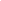 http://www.kulichki.com/moshkow/TALES/stishki.txt Детские стихи – раздел библиотеки Максима Мошкова.http://www.kinder.ru каталог детских ресурсов Интернет KINDER.RU. Более 2000 ссылок на сайты о детях и для детей.http://www.lib.ru Электронная библиотека Максима Мошкова. Здесь расположены тексты классической и современной литературы не только русских авторов, но и зарубежных.http://periodika.websib.ru Педагогическая периодика: каталог статей российской образовательной прессыhttp://www.1september.ru «Первое сентября». Сервер объединения педагогических изданий. Публикуются номера газеты, а также материалы предметных газет, в том числе «Дошкольное образование».http://www.vestnik.edu.ru «Вестник образования». Нормативные документы и аналитические обзорыhttp://www.cofe.ru/read-ka «Почитай-ка». Красочный иллюстрированный журнал для самых маленьких детей, существующий только в Интернете. Сказки, стихи, головоломки, курьезы, необычности, рассказы, загадки, факты из жизни ученых, великие сказочники. Конкурс юных поэтов и писателей. (Аудитория – дети от 4-х лет.)http://www.solnet.ee/sol «Солнышко». Развлекательно-познавательный детский журнал, существующий только в Интернете (в виртуальном виде). Печатной версии не было и пока нет. Игротека, сценарии праздников, фотогалерея «Мое солнышко», сказки, зоопарк, журнал (раскраски, стихи, песенки, загадки, юмор, кроссворды, ребусы и многое другое). На его страницах можно прочитать сказки, рассказы о захватывающих приключениях и загадочных открытиях. Получить уроки хороших манер, ответы на детские вопросы (рубрика «Почемучка»), советы Поварешкина (как приготовить несложные блюда, когда рядом нет родителей).  (Аудитория – дети от 4-х лет.)